Publicado en Turín el 25/05/2016 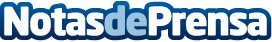 Nace Velvet and Pasta: las verdaderas recetas italianas para todo el mundoLa cocina tradicional italiana abarca una gran cantidad de recetas, tanto de pasta como pizza, carnes, pescados... Velvet and Pasta ha sido creado para enseñarnos la versión más auténtica de estos platos, con las instrucciones preparadas por una italiana, amante de la cocina de su paísDatos de contacto:Mónica VellutoNota de prensa publicada en: https://www.notasdeprensa.es/nace-velvet-and-pasta-las-verdaderas-recetas Categorias: Internacional Telecomunicaciones Gastronomía E-Commerce Restauración http://www.notasdeprensa.es